О   назначении   ответственных лиц информационной системы«Ангел:        административная комиссия»В соответствии с Федеральным законом от 27 июля 2006 года № 152-ФЗ «О персональных данных», Постановления Правительства Российской Федерации от 1 ноября 2012 года № 1119 «Об утверждении требований к защите персональных данных при их обработке в информационных системах персональных данных», в целях организации межведомственного и межуровневого взаимодействия  при обработке персональных данных в информационных системах:Возложить функции и обязанности Оператора информационной системы «Ангел: административная комиссия (далее- ИС «Административная комиссия») на МКУ «Земельное управление» города Чебоксары - столицы Чувашской Республики. Возложить функции и обязанности по соблюдению мер защиты информации в ИС «Административная комиссия» на лица, входящие в состав административных комиссий администраций Калининского, Ленинского и Московского районов города Чебоксары. Возложить функции и обязанности по сопровождению работоспособности программно-технических средств и сети доступа «Интернет» для обмена электронными документами на заведующих сектором информатизации администраций Калининского, Ленинского и Московского районов города Чебоксары.Возложить на лица, указанные в пунктах 1-3 настоящего распоряжения, обязанности по неукоснительному соблюдению требований Федерального закона  от 27 июля 2006 года № 152-ФЗ «О персональных данных» и Постановления Правительства Российской Федерации от 1 ноября 2012 года № 1119 «Об утверждении требований к защите персональных данных при их обработке в информационных системах персональных данных».Лица, указанные в пунктах 1-3 лица настоящего распоряжения, несут персональную ответственность за сохранение в тайне конфиденциальной информации, ставшей им известной в процессе работы в ИС «Административная комиссия». Контроль за выполнением настоящего распоряжения возложить на заместителя главы администрации - председателя Горкомимущества                     Ю.А. Васильева.Глава администрации города Чебоксары                                           А.О. Ладыков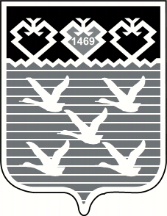 Чăваш РеспубликиШупашкар хулаадминистрацийěХУШУЧувашская РеспубликаАдминистрациягорода ЧебоксарыРАСПОРЯЖЕНИЕ                                   ___________________ № ___________________                                   ___________________ № ___________________                                   ___________________ № ___________________